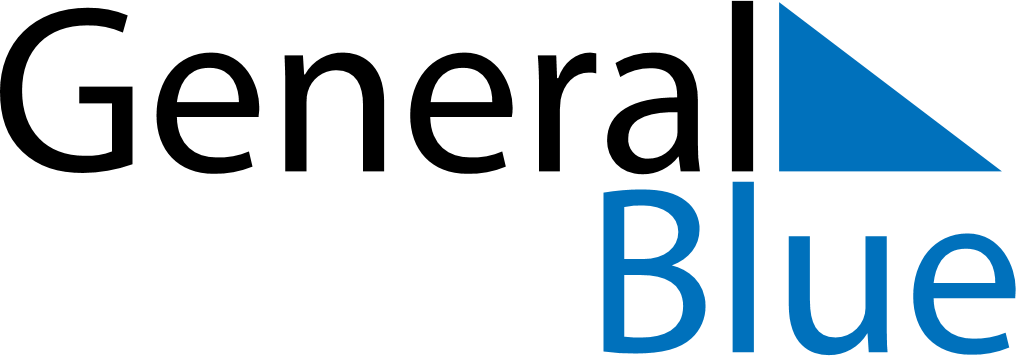 November 2027November 2027November 2027FinlandFinlandMondayTuesdayWednesdayThursdayFridaySaturdaySunday1234567All Saints’ Day891011121314Father’s Day15161718192021222324252627282930